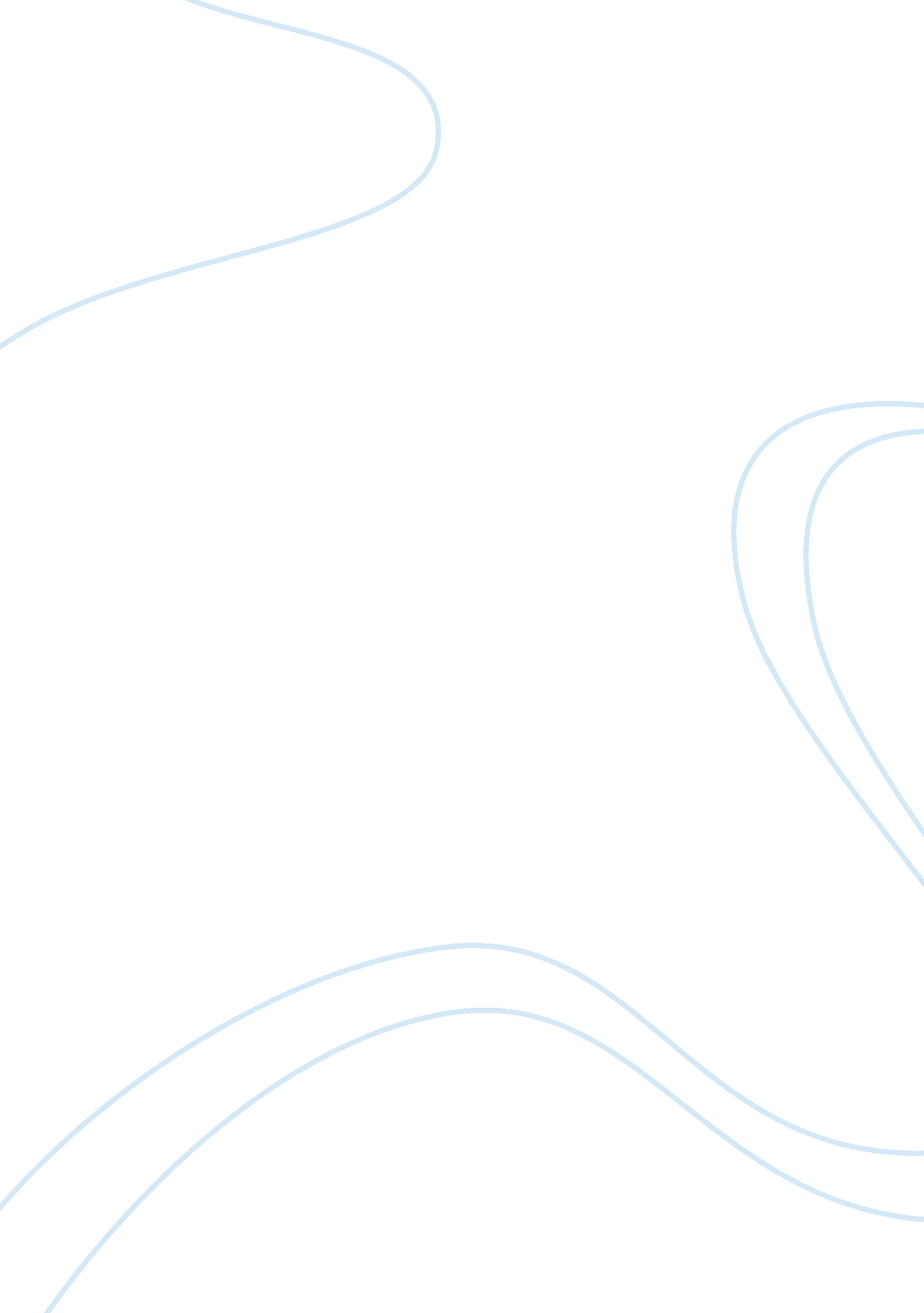 Climate myths vs. scientific facts of global warming essay exampleEnvironment, Earth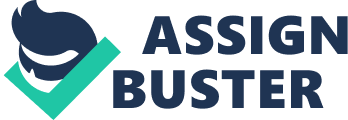 Global warming is a delicate phenomenon to tackle with, broad, and complex. Many people find it difficult to understand and unpredictable. Apart from that, they also believe in climate myths such as the sun (sunspot activity, solar irradiance) causes the global warming. Second, the ‘ water vapor is more important factor in global warming than carbon dioxide”. Third, is the rising temperature due to urban heat island effects and it’s not cause by global climate change. A fourth myth is the” sea levels are static or lowering due to global warming”. And lastly, “ the global warming has ceased since 1998”. These climate myths will confuse them more. Instead of they can help to ease the global warming, they’ll add up more fuel. Therefore, to prove its myth validity, series of studies are taken up. 
Global warming is the increase temperature of Earth’s surrounding and not the sun causing it. Generally, the Earth has vital green house gases such as nitrous oxide, tropospheric ozone, methane, and carbon dioxide. Each of these gases has significant ratios to balance the ecosystem. However, if any of these gases are leaping up or increases, then certainly air and water bodies will definitely disrupted. Based on the study, the carbon dioxide have increased to 375ppm, wherein normally have 278 ppm (parts per million). Each year, there is a significant difference of the temperature as recorded in 2010. These changes primarily alter the Earth’s magnitude causing of some earthquakes, rising of sea level, and melting of sea ice (National Academies). 
Carbon dioxide is the key factor in global warming and it’s not the water vapor. The burning of fossil fuels, combustion of engines, and pollution are great sources of carbon dioxide. When it increases, the air temperature gets hotter and the ocean as well. Thus, it has tendency to create a stronger typhoon or hurricane. There is also possibility that sea level will rise due to melting of sea ice in Arctic place (National Resources Defense Council) . Therefore as we go over the facts, the myths remain myth. Work Cited National Academies. " National Academies." 9 August 2010. 15 December 2013 . 
National Resources Defense Council. " Environmental Issue: Global Warming Basics." 18 October 2005. 15 December 2013 . 